109年度國民中小學線上數位閱讀專題探究競賽實施計畫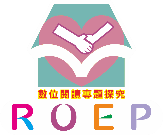 緣起人手一機已是事實，政府更是積極建置高速網路，生活中處處可見善用數位載具及網路帶來的進展與方便，如何應用並成為師生學習有利的工具，是教育界必須面對的議題。基於網路上資訊豐沛，教科書不再是知識唯一來源，上網可說是實踐海闊天空、自我學習的重要路徑。但不可否認，網路資訊是兩面刃，這就需要一個有鷹架功能的平台，學生得以自主地與同儕在其中學習，逐漸認識並能判斷網路資訊的複雜與多樣，進而知道如何設定學習目標，選擇、判斷、整合資訊，以獲得知識與能力上的成長。本計畫提供一個有鷹架的線上數位閱讀平台，以專題探究為軸，小組自學為輔，鼓勵全國師生參與，共同達成12年國教自主學習的目標。目的鼓勵中小學生運用線上數位閱讀，合作進行專題探究學習。培養定義問題、搜尋、瀏覽、組織、統整和呈現資料的數位閱讀核心能力。透過線上數位閱讀探究學習的歷程，幫助學生發展數位自學力。藉由學習成果發表會，促進校際觀摩交流，分享數位時代的學習方式。活動特色重視團隊合作重視探究歷程重視學科整合重視理解監控辦理單位指導單位：教育部國民及學前教育署主辦單位：財團法人台灣閱讀文化基金會(以下簡稱基金會)、臺中市政府教育局、國立公共資訊圖書館承辦學校：臺中市葫蘆墩國民小學贊助單位：財團法人玉山文教基金會、財團法人臺中市正覺堂活動網站：109年度中小學線上數位閱讀專題探究競賽專屬網站 網址：http:// roep.twnread.org.tw，或由「台灣閱讀推廣中心」官網最新公告或首頁右方超連結，連結至活動網站。參加對象：全臺公私立國民中小學四至九年級學生，分國中組、國小組，每隊由3至4名學生組隊參加，各校不限參與隊數。（臺北市所屬學校依「臺北市108學年度國民中小學試辦線上數位閱讀專題探究競賽實施計畫」辦理）報名方式於109年2月17日(一)至109年2月23日(日)至活動網站線上報名，取得編號。列印報名表總表及學生報名表暨同意書(如附件一、二)，經就讀學校核章後，於109年3月3日(二)前以PDF檔上傳至活動網站（總表請置於檔案第一頁）。於109年3月6日(五)公告報名完成名單。競賽方式初賽：採「線上」進行。於活動網站上依各階段時程上傳探究內容。初賽各階段探究歷程、內容及上傳期間：決賽：決賽隊伍參加「現場」成果發表。日期：109年7月7日(二)。地點︰國立公共資訊圖書館二樓國際會議廳、第一會議室。方式︰參加決賽隊伍，於7月1日(三) 前上傳簡報檔(容量以15M為限)，簡報內容須與初賽各歷程相呼應，於決賽當日上台發表，每隊發表7分鐘，並接受3分鐘之提問與回答。結合發表會進行頒獎典禮，發表場次另行公告通知。決賽流程規劃(實際時間依活動網站公告為主)：　　(三)   以上初賽及決賽，若未依時程上傳該階段內容，則失去參賽資格。評審方式由基金會聘請專家學者擔任評審。初審評分項目︰探究題目與架構之關聯性20%資料訊息搜尋與運用之適切性20%資料整合與組織之邏輯性20%專題探究報告之完整性30%團隊合作及理解監控情形10%決審評分項目︰初審成績佔70%成果發表臨場表現20%簡報呈現10%獎勵獲獎隊伍︰特優3件、優等3件及佳作若干，由基金會頒發獎狀，並由玉山文教基金會於贊助經費中提供獎金。評審委員得依作品表現增減名額。特優：獎狀乙幀、獎金2,400元優等：獎狀乙幀、獎金1,800元佳作：獎狀乙幀、獎金1,200元指導教師︰指導學生獲獎之指導教師由基金會頒發指導獎狀，由國教署核予特優者嘉獎2次、優等嘉獎1次；如不只一件作品指導獲獎，則擇一擇優敘獎。承辦本計畫有功人員，依規定報請臺中市政府教育局辦理敘獎事宜。注意事項由學校承辦人統一報名(承辦人與指導老師可為同一人)，參賽學生與指導教師皆須為同一學校。每位學生限報名1隊。比賽期間內隊伍可以申請更換隊員或指導老師，但以一次為限，請先通知主辦單位，並於4月10日前重新上傳報名表及同意書，由主辦單位通過審核才算報名完成。每隊指導教師以2人為限，須為現職教師，或經合法任用之代理代課教師或實習教師。同一教師得指導1個以上隊伍。參賽者之影音、影像、著作及肖像權等歸屬主辦單位所有，主辦單位得運用於非營利之教育推廣。活動聯絡人報名、活動相關問題，請洽承辦學校：方子華組長，電話：04-25205136分機712基金會聯絡人：張瑞娟組長，電話：049-2566102分機24。本計畫經主辦單位核可後實施，修正時亦同。附件一109年度國民中小學線上數位閱讀專題探究競賽 報名表總表承辦人/職稱：_____________________(親簽及蓋章)附件二109年度國民中小學線上數位閱讀專題探究競賽 學生報名表暨同意書(學生及家長須親筆簽名，本頁請自行影印使用)日期： 109 年    月      日--------------------------------------------------------------------------------109年度國民中小學線上數位閱讀專題探究競賽 學生報名表暨同意書(學生及家長須親筆簽名，本頁請自行影印使用)日期： 109 年    月      日階段探究歷程內容上傳期間請於規定期間至活動網站上傳請於規定期間至活動網站上傳請於規定期間至活動網站上傳請於規定期間至活動網站上傳1決定探究題目1-1討論探究題目1-2決定探究題目1-3預測可能的結果1-4遇到的困難與解決109年3月7日~3月22日(共16天)2規劃探究架構2-1擬定探究子題2-2繪製探究架構2-3遇到的困難與解決109年3月7日~3月22日(共16天)專家學者線上回饋（專家學者依據階段1和階段2上傳內容，提供各隊建議；各隊可參考專家學者建議，決定是否修改）專家學者線上回饋（專家學者依據階段1和階段2上傳內容，提供各隊建議；各隊可參考專家學者建議，決定是否修改）專家學者線上回饋（專家學者依據階段1和階段2上傳內容，提供各隊建議；各隊可參考專家學者建議，決定是否修改）109年3月23日~3月31日(共9天)3搜尋瀏覽資料3-1運用關鍵字詞搜尋3-2搜尋瀏覽資料(含判斷資料可信度與深度閱讀)3-3遇到的困難與解決109年4月1日~5月10日(共40天)4組織統整資料4-1提出各子題小結4-2提出探究題目的結論（含可能的限制）4-3 比較探究結論與先前的預測4-4遇到的困難與解決109年4月1日~5月10日(共40天)5完成專題探究報告題目探究動機探究架構資料重點整理結論與發現省思參考資料109年5月11日~5月24日(共14天)初審（線上）初審（線上）初審（線上）109年5月25日~6月9日(共16天)初賽結果公告（於活動網站公布，請自行查閱）初賽結果公告（於活動網站公布，請自行查閱）初賽結果公告（於活動網站公布，請自行查閱）109年6月10日6製作決審簡報初審通過隊伍上傳決審簡報、現場發表探究歷程及結果(7分鐘)，並接受評審提問(3分鐘)109年6月11日~7月1日(共21天)決賽(現場發表)決賽(現場發表)決賽(現場發表)7月7日時間內容備註08:30-08:50報到報到08:50-08:58成果發表注意事項說明成果發表注意事項說明09:00-10:22國小組成果發表(第1~7隊)每隊發表7分鐘，並接受3分鐘之提問與回答（每隊發表前2分鐘為轉場時間）09:00-10:22國中組成果發表(第1~7隊)每隊發表7分鐘，並接受3分鐘之提問與回答（每隊發表前2分鐘為轉場時間）10:22-10:40休息每隊發表7分鐘，並接受3分鐘之提問與回答（每隊發表前2分鐘為轉場時間）10:40-11:52國小組成果發表(第8~13隊)每隊發表7分鐘，並接受3分鐘之提問與回答（每隊發表前2分鐘為轉場時間）10:40-11:52國中組成果發表(第8~13隊)每隊發表7分鐘，並接受3分鐘之提問與回答（每隊發表前2分鐘為轉場時間）11:52-13:30午餐午餐13:30-14:54國小組成果發表(第14~20隊)每隊發表7分鐘，並接受3分鐘之提問與回答（每隊發表前2分鐘為轉場時間）13:30-14:54國中組成果發表(第14~20隊)每隊發表7分鐘，並接受3分鐘之提問與回答（每隊發表前2分鐘為轉場時間）14:54-15:20休息休息15:20-16:00總評及頒獎總評及頒獎縣市學校全銜學校電話學校全銜學校傳真隊伍名稱(自行命名)(自行命名)(自行命名)(自行命名)(自行命名)隊伍編號(至活動網站線上報名後取得)(至活動網站線上報名後取得)(至活動網站線上報名後取得)(至活動網站線上報名後取得)(至活動網站線上報名後取得)年級學生姓名(每隊3至4位)指導教師姓名(每隊至多2位)教師聯絡手機教師E-mail教師E-mail注意事項活動網站：109年度國民中小學線上數位閱讀專題探究競賽專屬網站，http:// roep.twnread.org.tw請於109年2月17日(一)至109年2月23日(日)至活動網站線上報名，取得編號。承辦人列印本表及簽章後，於109年3月3日(二)前以PDF檔上傳至活動網站。於109年3月6日(五)公告報名完成名單。注意事項活動網站：109年度國民中小學線上數位閱讀專題探究競賽專屬網站，http:// roep.twnread.org.tw請於109年2月17日(一)至109年2月23日(日)至活動網站線上報名，取得編號。承辦人列印本表及簽章後，於109年3月3日(二)前以PDF檔上傳至活動網站。於109年3月6日(五)公告報名完成名單。注意事項活動網站：109年度國民中小學線上數位閱讀專題探究競賽專屬網站，http:// roep.twnread.org.tw請於109年2月17日(一)至109年2月23日(日)至活動網站線上報名，取得編號。承辦人列印本表及簽章後，於109年3月3日(二)前以PDF檔上傳至活動網站。於109年3月6日(五)公告報名完成名單。注意事項活動網站：109年度國民中小學線上數位閱讀專題探究競賽專屬網站，http:// roep.twnread.org.tw請於109年2月17日(一)至109年2月23日(日)至活動網站線上報名，取得編號。承辦人列印本表及簽章後，於109年3月3日(二)前以PDF檔上傳至活動網站。於109年3月6日(五)公告報名完成名單。注意事項活動網站：109年度國民中小學線上數位閱讀專題探究競賽專屬網站，http:// roep.twnread.org.tw請於109年2月17日(一)至109年2月23日(日)至活動網站線上報名，取得編號。承辦人列印本表及簽章後，於109年3月3日(二)前以PDF檔上傳至活動網站。於109年3月6日(五)公告報名完成名單。注意事項活動網站：109年度國民中小學線上數位閱讀專題探究競賽專屬網站，http:// roep.twnread.org.tw請於109年2月17日(一)至109年2月23日(日)至活動網站線上報名，取得編號。承辦人列印本表及簽章後，於109年3月3日(二)前以PDF檔上傳至活動網站。於109年3月6日(五)公告報名完成名單。學校全銜學校全銜隊伍名稱隊伍名稱(自行命名)(自行命名)(自行命名)隊伍編號隊伍編號(至活動網站線上報名後取得)(至活動網站線上報名後取得)(至活動網站線上報名後取得)同意聲明同意聲明同意聲明同意聲明同意聲明本人及法定代理人同意將參加本競賽及活動之影音、影像、著作及肖像權等歸屬主辦單位所有，主辦單位得運用於非營利之教育推廣，謹此聲明。本人及法定代理人同意將參加本競賽及活動之影音、影像、著作及肖像權等歸屬主辦單位所有，主辦單位得運用於非營利之教育推廣，謹此聲明。本人及法定代理人同意將參加本競賽及活動之影音、影像、著作及肖像權等歸屬主辦單位所有，主辦單位得運用於非營利之教育推廣，謹此聲明。本人及法定代理人同意將參加本競賽及活動之影音、影像、著作及肖像權等歸屬主辦單位所有，主辦單位得運用於非營利之教育推廣，謹此聲明。本人及法定代理人同意將參加本競賽及活動之影音、影像、著作及肖像權等歸屬主辦單位所有，主辦單位得運用於非營利之教育推廣，謹此聲明。學生本人（親筆簽名）（親筆簽名）年級家長（親筆簽名）（親筆簽名）（親筆簽名）（親筆簽名）學校全銜學校全銜隊伍名稱隊伍名稱(自行命名)(自行命名)(自行命名)隊伍編號隊伍編號(至活動網站線上報名後取得)(至活動網站線上報名後取得)(至活動網站線上報名後取得)同意聲明同意聲明同意聲明同意聲明同意聲明本人及法定代理人同意將參加本競賽及活動之影音、影像、著作及肖像權等歸屬主辦單位所有，主辦單位得運用於非營利之教育推廣，謹此聲明。本人及法定代理人同意將參加本競賽及活動之影音、影像、著作及肖像權等歸屬主辦單位所有，主辦單位得運用於非營利之教育推廣，謹此聲明。本人及法定代理人同意將參加本競賽及活動之影音、影像、著作及肖像權等歸屬主辦單位所有，主辦單位得運用於非營利之教育推廣，謹此聲明。本人及法定代理人同意將參加本競賽及活動之影音、影像、著作及肖像權等歸屬主辦單位所有，主辦單位得運用於非營利之教育推廣，謹此聲明。本人及法定代理人同意將參加本競賽及活動之影音、影像、著作及肖像權等歸屬主辦單位所有，主辦單位得運用於非營利之教育推廣，謹此聲明。學生本人（親筆簽名）（親筆簽名）年級家長（親筆簽名）（親筆簽名）（親筆簽名）（親筆簽名）